ZOLLVOLLMACHT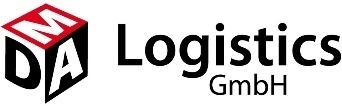 zum Erstellen von Ausfuhranmeldungen- in direkter Stellvertretung -Firma	 	Anschrift	 	Land/PLZ/Ort	 	Telefon		Telefax:	Ansprechpartner(in):  	Zollnummer		USt-ID-Nr.  	EORI-Nummer:    	Hiermit beauftragen und bevollmächtigen wir bis zum schriftlichen Widerruf die Firma:DMA Logistics GmbH   Max-Planck-Straße 1   59423 Unna in unserem Namen und für unsere Rechnung auf Grundlage der ADSp (**) die für uns ausgehenden Exportsendungen zollamtlich abzufertigen, die Ausfuhranmeldungen zu erstellen, diese rechtsverbindlich zu unterzeichnen und alle mit der Zollabwicklung zusammen hängenden Handlungen vorzunehmen.Der Unterzeichner bestätigt:Wir sind Ausführer/Verkäufer der anzumeldenden Waren (*).Bei den Waren handelt es sich, soweit nicht anders angegeben, um Ursprungwaren der EU (*).Wir sind Ermächtigter Ausführer (*). Unsere BewilligungsNr. lautet:Wir sind Zugelassener Ausführer (*). Unsere BewilligungsNr. lautet:Die Waren sind keine Dual Use Güter und unterliegen nicht der Ausfuhrgenehmigungspflicht; an- dernfalls übergeben wir unserem Bevollmächtigten rechtzeitig die erforderlichen Genehmigungen im Original.Verpflichtungen nach dem Außenwirtschaftsrecht unterliegen unserer Verantwortung. Bestehende Embargovorschriften, Verbote und Beschränkungen sowie sonstige Ausfuhrbeschränkungen sind eingehalten.Wir übernehmen die Verantwortung für die Vollständigkeit und Richtigkeit sämtlicher Unterlagen und Angaben, die für die Durchführung der Aufträge erforderlich sind.Der Bevollmächtigte hat das Recht, Untervollmacht zu erteilen.Wir sind zum vollen Vorsteuerabzug berechtigt (*).Ort	Datum	Firmenstempel / Rechtsverbindliche Unterschrift(*) Nicht Zutreffendes bitte streichen(**) Wir arbeiten ausschließlich auf Grundlage der Allgemeinen Deutschen Spediteurbedingungen, jeweils neueste Fassung. Diese beschränken in Ziffer 23 ADSp die gesetzliche Haftung für Güterschäden nach § 431 HGB, für Schäden im speditionellen Gewahrsam auf 5,-- Euro/kg; bei multimodalen Transporten unter Einschluss einer Seebeförderung auf 2 SZR/kg sowie ferner je Schadenfall bzw. –ereignis auf 1. Mio. bzw. 2 Mio. Euro oder       2 SZR/kg, je nachdem welcher Betrag höher ist. Ziffer 27 ADSp gilt nicht als Haftungsverzicht im Sinne von Art.   25 Montrealer Übereinkommen.GeschäftsführerJohann Sawazki, Sven LewanderAmtsgericht Hamm HRB6264Deutsche Bank AG  Filiale UnnaKonto: 7 144 355  BLZ 440 700 24SWIFT-CODE: DEUTDEDB440BIC: DE71440700240714435500